مبادئ التسويق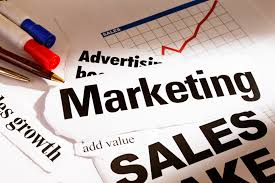 الفصل الأولمقدمة في التسويقإعدادمدرس مساعدأحمد هادي طالبمقدمة الى طلاب المرحلة الثالثة/ قسم إدارة البيئةكلية الإدارة والاقتصاد/ جامعة بابلالأهداف السلوكيةنسعى في هذا الفصل  الى أن يكون الطالب قادراً على معرفة الآتي :تعريف ماهية التسويقتحديد انواع المنفعة التي يؤديها التسويقتتبع جذور التسويق وبروز المفهوم التسويقيتطور المفهوم التسويقي ليشمل التسويق في المؤسسات غير الربحيةتحديد عناصر استراتيجية التسويقاهمية التسويق في الوقت الحاضر تمهيديعتبر التسويق من المفاهيم الحيوية في حياتنا المعاصرة فهو يوجد في كل نشاط اقتصادي من حولنا، ويمس كل واحد منا ومن الصعب تخيل حياتنا المعاصرة بدون تسويق، فالشخص عند تعرضه الى اقتناء سلعة معينة أو عندما يعلن عن حاجته لخدمات معينة  كالسكن مثلاً أو التعليم، فأنه يكون جزء من العملية التسويقية وبالمقابل عندما يتقدم لوظيفة معينة أي القيام بتقديم سيرة ذاتية عنه أي انه يقوم بتسويق نفسه. لذا يمكن القول أن العملية التسويقية هي عملية تبادلية كثيراً ما نمارسها في حياتنا اليومية وفي المنظمات سواءً كانت في جانب الزبون أو في الجانب التسويقي وهو ما سنتعرف عليه تدريجياً في المادة.عملية التبادل التسويقيتقوم هذه العملية على تقديم شيئاً ذو قيمة (المال) للحصول على شيء ذو قيمة (منتج معين) والمنتج هو أي شيء يتبادله الزبائن بقيمة معينة لأنه يحقق اشباع لحاجة أو رغبة. ويصنف التسويقيون المنتجات الى ثلاثة اصناف:السلع Goods :  وهي منتجات مادية يدركها الزبائن باللمس او الرؤية أو التذوق او السمع.الخدمات Services: منتجات غير مادية تقدم منافع مالية أو قانونية، طبية أو ترفيهية للزبائن. الأفكار Ideas: مفاهيم أو فلسفات أو تصورات معينة يمكن تبادلها في السوق تقدم منافع فكرية أو روحية للزبائن.من جانب آخر تؤدي المنشآت على اختلاف اهدافها وظيفتين رئيسيتين هما: انتاج (السلع والخدمات والافكار) ومن ثم تسويقها حيث ينطبق هذا الشيء على المؤسسات الكبيرة والصغيرة الربحية وغير الربحية، ومن هنا يمكن القول بأن الانتاج والتسويق هما جوهر الحياة الاقتصادية في أي مجتمع.فالإنتاج هو العملية التي يتم من خلالها تحويل المواد من شكل لآخر مثل تحويل المواد الأولية الى منتج تام الصنع وجاهز للاستهلاك أو الاستخدام في حين نجد أن التسويق هو الذي يُعنى بجميع الحاجات والرغبات ضمن الموارد المتاحة سعياً وراء تحقيق أهدافه سواءً الربحية منها أم غير الربحية. لذا يمكن تعريف التسويق حسب جمعية التسويق الامريكية بأنه : عملية تخطيط وتنفيذ لمفهوم التسعير ، الترويج ، والتوزيع للأفكار والسلع والخدمات لإستحداث التبادلية التي تشبع وتحقق اهداف الافراد والمنظمات.وتعرف إدارة التسويق بأنها فن وعلم اختيار الأسواق المستهدفة والحصول والحفاظ على تنمية المستهلكين من خلال انشاء وتسليم قيمة متفوقة للزبون. وتعتبر ادارة التسويق من ضمن الادارات الأساسية في الهيكل التنظيمي للمنظمات المعاصرة .شكل (1-1) هيكل تنظيمي افتراضيالعملية التبادليةإن العنصر الجوهري والأساسي في تعريف التسويق هو التبادلية، والتي تعني أن يقدم شخص ما شيئاً ذا فائدة وقيمة بمقابل حصوله على شيء آخر ذا فائدة وقيمة . وهناك عدة شروط لتحقيق عملية تبادل ناجحة:على الأقل وجود طرفين أو فريقين.لكل طرف مصلحة ورغبة بما لدى الطرف الآخر.لدى كل طرف القدرة على التعامل والاتصال وتسليم ما لديه للطرف الآخر.الحق لدى كل طرف في رفض أو قبول ما يقدمه الطرف الآخر.إن غياب اياً من الشروط السابقة لا يحقق اكتمال العملية التبادلية.شكل (1-2)العملية التبادليةالحاجات والرغبات  Needs & Wantsتعمل المؤسسات بإنتاج المنتجات (السلع والخدمات) لمقابلة حاجات ورغبات الزبائن، فالحاجة تمثل متطلبات أساسية وضرورية لاستمرار حياتنا مثل: الغذاء ، الماء، او المأوى. أما الرغبة فتمثل حالة تمني للحصول على سلعة أو خدمة تقدم رفاهية للزبون مثل استبدال سيارة، السفر الى اماكن سياحية جديدة...إن اهمية التمييز بين الحاجات والرغبات هو ضرورة هامة للمؤسسات التي تنتج السلع والخدمات بحيث تكون قادرة على معرفة فيما اذا كانت سلعها أو خدماتها هي حاجات أم رغبات.** وعليه ما هو دور المؤسسات؟المنفعة التي يؤديها التسويقالمنفعة هي قدرة المنتج الكامنة في اشباع حاجات ورغبات المستفيد وقد طور التسويقيون عدة انواع من المنفعة: الشكلية، الزمانية، المكانية، الحيازية، والمعلوماتية.المنفعة الشكلية Form utility : القيمة المستحدثة من تشكيل المواد الأولية والاجزاء الى منتجات مثل تجميع اجزاء السيارة المختلفة لتشكل سيارة يتم تسويقها وهذه الوظيفة يؤديها الانتاج + التسويق. المنفعة الزمانية Time utility : القيمة التي تحققها المنتجات في الوقت الذي يحتاجه الزبائن مثل: آلة سحب النقود ATM، فتح محلات السوبر ماركت على مدار (24) ساعة وهذه وظيفة يؤديها التسويق.المنفعة المكانية Place Utility: القيمة التي تحققها المنتجات في المكان الذي يحتاجه الزبائن مثل: توفير الصحف في الصندوق الخاص أمام بيوت الزبائن وهذه وظيفة يؤديها التسويق.المنفعة الحيازية Possession: القيمة المكتسبة لتملك الزبائن للمنتجات والسيطرة عليها أي عندما تشتري منتج معين وتتصرف به بالطريقة التي تناسبك سواءً كما صممها المنتج أو قمت بإجراء تعديل عليها وهذه وظيفة يؤديها التسويق.المنفعة المعلوماتية Information Utility: وهي القيمة المضافة للمنتجات من خلال فتح تدفق ثنائي للمعلومات بين المشاركين في التسويق، بمعنى آخر انها عملية اخبار المشترين عن وجود المنتجات وكيفية استخدامها وسعرها وحقائق اخرى. هذه المعلومات تنقل للمشترين من خلال ادوات كالإعلان ومندوبي المبيعات والتغليف.بناءً على ذلك فإن مسؤولية مديري التسويق تتضمن جملة من الانشطة الضرورية لتكوين أو إعداد الزبائن الذين ترغب المنظمة بهم، وهذه الأنشطة تتضمن: تحديد حاجات الزبائنتصميم المنتجات لمقابلة تلك الاحتياجاتايصال معلومات عن تلك المنتجات للزبائن المحتملينالتأكد من ضمان توفر المنتجات في الأوقات والأماكن المناسبة لمقابلة احتياجات الزبائنوضع اسعار لتلك المنتجات بحيث : التكاليف ، المنافسة ومقدرة الزبائن لشرائهاوضع نظام للمتابعة للتأكد من إرضاء الزبائن بعد الشراءويمكن القول أن التسويق يبدأ من حيث ينتهي*** كما هو مبين في الشكل أدناه                                                       تغذية راجعة  شكل (1-3)             نظام التسويقالأبعاد التاريخية للتسويقمر مفهوم التسويق بأربع مراحل رئيسة عبر التاريخ وهي :مرحلة التوجه الانتاجي The Production Orientation: كان توجه معظم الشركات في الولايات المتحدة والدول الاوروبية منذ بداية الثورة الصناعية اواخر القرن الثامن عشر وحتى عام 1925 توجهاً انتاجياً حيث ركز المنتجون على النوعية ، ثم قاموا بعد ذلك في البحث عن مشترين لتلك المنتجات، وكانت فلسفته في ذلك أن المنتج الجيد يبيع نفسه وكان رائد هذا التوجه فردريك تايلر صاحب كتاب اساسيات الإدارة العلمية واتسمت هذه المرحلة بما يعرف اسواق البائع في العديد من الصناعات ويعني ذلك أن الطلب على المنتجات يفوق العرض، وأن المنتجين ركزوا فقط على المنتجات لأن الطلب عليها مؤكد.مرحلة التوجه البيعي The Selling orientationاتسمت اساليب الانتاج في هذه المرحلة بالتعقيد وازدياد المخرجات ما بين عام 1925 وبداية 1950، ولهذا زاد المنتجون من تركيزهم على رجال البيع في البحث عن زبائن لمخرجاتهم، وفي هذه المرحلة ايضاً حاولت الشركات التوفيق بين مخرجاتها وعدد زبائنها المحتملين، فالشركات ذات التوجه البيعي تفترض أن الزبائن سوف يقاومون المنتجات غير الضرورية لهم وهنا تظهر مهمة البيع الشخصي "مندوبي المبيعات" وكذلك الاعلان تكمن في اقناع الزبائن بشراء تلك المنتجات.   ج- مرحلة التوجه التسويقي  The Marketing orientationكانت هذه المرحلة نتيجة ما حدث في سنة الكساد العظيم عام 1930 حيث انخفاض مدخولات الأفراد وقل الطلب على المنتجات وتبعاً لذلك ظهر دور كبير للتسويق، إذ خصص مديرو التسويق جهداً اكبر للأسواق من اجل تصريف منتجاتهم، حيث ابتدأت هذه المرحلة عام 1950 وما بعدها وقامت المؤسسات فيها باستحداث أقسام وإدارات للتسويق، وزادت من اهتمامها لحاجات ورغبات الزبائن وتطبيق المفهوم التسويقي وكان من نتيجة ذلك زيادة المعروض عن الطلب أو ما يعرف بأسواق المشترين.د- مرحلة التوجه الاجتماعي للتسويق The Social Marketing Orientationوتعني أن المنظمة يجب أن تقرر حاجات ورغبات واهتمامات السوق المستهدف والعمل على تقديم الرضا المرغوب ليكون اكثر كفاءة وفاعلية من المنافسين بطريقة يراعى فيها تحسين سعادة ورفاهية المستهلك والمجتمع ككل. ويعتبر المفهوم الاجتماعي للتسويق هو الأحدث في فلسفة إدارة التسويق إذ يهتم بالقضايا المعاصرة مثل حماية البيئة والمحافظة على حق الانسان من خلال ما يقدم من منتجات وأن المنظمة هي عضو في المجتمع وتسعى لتقديم ما يفيده ولها مسؤولية معينة اتجاه المجتمع بالمشاركة بالأنشطة المختلفة ذات الصفة غير البيعية.اتساع مفهوم التسويق ليشمل المؤسسات غير الربحيةاقترح العديد من الكُتاب في بداية الستينات الى أن التسويق يجب أن يهتم بقضايا ومواضيع اكثر من المجال ذي التوجه الربحي، وكان من رواد هذا التوجه Philip Kotler   و Levy  حيث بينا ضرورة أن يتضمن التسويق مفهوماً اشمل وأوسع بحيث يضم القطاعات غير الربحية في المجتمع. والمؤسسات غير الربحية تشمل مؤسسات النفع العام كالوزارات والنقابات المهنية والجمعيات الخيرية المحلية والدولية كهيئة الأمم المتحدة ، ومنظمات المجتمع المدني...الخ وقد توسع المفهوم التسويقي الحديث ليتعدى تسويق المنتجات مثل تسويق الأفراد، تسويق المكان، تسويق الأفكار، وتسويق المنظمة ويبين الجدول في أدناه انواع التسويق غير الربحي جدول(1-1)انواع التسويق غير الربحيمن خلال قراءتنا للجدول أعلاه يمكن أن نستنتج خاصيتين تميز التسويق في المؤسسات غير الربحية عنها في التسويق في المؤسسات الربحية وهي: تقوم المؤسسات غير الربحية بتسويق خدماتها الى قطاعات متعددة مما يعقد اتخاذ القرار حيال السوق المستهدف.إن الزبون أو مستخدم الخدمة لديه سيطرة اقل على مستقبل المؤسسة غير الربحية بينما نجده يتحكم في المؤسسة الهادفة للربح.عناصر استراتيجية التسويققبل الشروع في تحديد عناصر استراتيجية التسويق يجب اولاً معرفة ما هي الاستراتيجية حيث عُرفت "بأنها تخطيط وتعديل الجهود لتحقيق هدف محدد والتزام طويل الأمد للموارد لتحقيق غاية محددة في بيئة تنافسية". وتشتق استراتيجية التسويق كما الاستراتيجيات الأخرى من الاستراتيجية الكلية للمنشأة وتتناغم معها بالاعتماد على تحليل الموقف Situational Analysis (تحليل وتدقيق العوامل الداخلية للكشف عن مواطن القوة والضعف في الوحدات الوظيفية للشركة، وتحليل وتدقيق عوامل البيئة الخارجية بمكوناتها المستهلكون، الحكومة، المنافسة، التكنولوجيا لتحديد الفرص السوقية Market Opportunity والتهديدات  Threats التي تحيط بالشركة. بناء على ما تقدم فيمكن تعريف استراتيجيات التسويق بأنها: اساس لوضع خطة التسويق وتمثل العنصر التكاملي لاستراتيجية الشركة التي تستند على تحديد الزبائن الحاليين وكيفية جذب زبائن جدد والتعرف على المنافسين في الأسواق من اجل تحقيق اهدافها.وتأسيساً على ذلك تتكون استراتيجية التسويق من العناصر التالية:السوق المستهدف  The Target Market عناصر المزيج التسويقي Marketing Mixالبيئة التسويقية  Marketing Environmentالسوق المستهدف :هو مجموعة من الأفراد الذين توجه لهم الشركة منتجها من خلال استراتيجية مصممة لإرضاء واشباع حاجات محددة لديهم.عناصر المزيج التسويقي : بعد أن يكون مدير التسويق قد حدد السوق المستهدف، توجه الشركة جميع انشطتها لإشباع حاجات ذلك القطاع المستهدف بشكل مربح من خلال اربع استراتيجيات رئيسية هي: استراتيجية المنتج، استراتيجية السعر، استراتيجية الترويج، استراتيجية التوزيع. هذه العناصر تشكل فيما بينها ما يعرف بالمزيج التسويقي ((4Ps والتي عرفت بالمزيج التسويقي التقليدي والذي يصلح للمؤسسات الصناعية والربحية على وجه التحديد. وقد اضاف علماء التسويق ثلاثة عناصر اخرى لضمها للمزيج التسويقي لتتلائم مع المنتجات الخدمية وقطاع الخدمات وهي: (الناس People)، (الدليل المادي أو البيئة المادية Physical Evidence)، (عملية تقديم الخدمة Process) أي أن المزيج التسويقي الخدمي اصبح يتكون من سبعة عناصر (7Ps).و فيما يلي شرح موجز عن كل عنصر:استراتيجية المنتج Product Strategy: تتضمن هذه الاستراتيجية تحديد نوع المنتجات التي ستقوم الشركة بتقديمها للسوق المستهدف فهي تشمل القرارات الخاصة بخدمة الزبائن ، تصميم الغلاف، العلامات والأسماء التجارية، دورة حياة المنتج.استراتيجية السعر 	Price Strategy: وهي من اكثر المجالات صعوبة في اتخاذ القرار والتي تتعامل بطرق وضع اسعار مربحة ومعقولة للمنتج وتعرف بأنها عنصر في اتخاذ القرار التسويقي والتي تتعامل بطرق وضع قيمة تبادلية بحيث تكون مربحة للشركة ومعقولة للمستهلك.استراتيجية التوزيع  Distribution Strategy : تهدف استراتيجية التوزيع الى ضمان أن المنتجات سوف تكون متوفرة حين الحاجة اليها بالكميات والأماكن والأوقات المناسبة فهي تتضمن : النقل، التخزين، الرقابة على المخزون، تنفيذ الطلبيات.استراتيجية الترويج  Promotion Strategy: الترويج هو حلقة اتصالات ما بين البائعين والمشترين، وتستخدم المنظمات العديد من الوسائل لإيصال رسائلهم الترويجية حول المنتج ويمكن ايصال الرسائل مباشرة من خلال مندوبي المبيعات أو غير مباشر خلال الاعلانات وأدوات تنشيط المبيعات.أما عناصر المزيج التسويقي ذات الصلة بالخدمات فهي:الناس  People : وهم جميع الأفراد الذين يؤدون دوراً انتاجياً أو تشغيلياً في مؤسسات الخدمة، فهم يقومون بإنجاز الخدمة أو أدائها بالإضافة الى دورهم في بيع الخدمة.الدليل المادي  Physical Evidence: ويتضمن البيئة المادية : الأثاث، اللون، الديكور، وكذلك السلع التي تسهل عملية تقديم الخدمة ( مثل السيارات التي تستخدمها شركة لتأجير السيارات).عملية تقديم الخدمة Process : ان الكيفية التي يتم من خلالها تقديم الخدمة تعد حاسمة بالنسبة لمؤسسات الخدمة مثل الاجراءات والسياسات المتبعة من قبل مؤسسة تقديم الخدمة لضمان تقديم الخدمة الى المستفيدين بأفضل ما يمكن.البيئة التسويقيةلا يمكن أن تُصنع القرارات التسويقية فيما يخص الأسواق المستهدفة ومتغيرات المزيج التسويقي من فراغ وانما لا بد أن تأخذ بالحسبان الطبيعة المتحركة والمستمرة للأبعاد السبعة للبيئة التسويقية وهذه الأبعاد هي : الديموغرافية، المنافسة، القانونية، السياسية، الاقتصادية، الثقافية، الاجتماعية. والشكل في أدناه يوضح ذلك:              الثقافة الاجتماعية                                     المنافسة                      التكنولوجيا     الاقتصادية                   القانونية والسياسية     الديموغرافية	   الطبيعةشكل (1-4)البيئة التسويقيةاهمية التسويق في الوقت الحاضرمن خلال ما تقدم من استعراض لتعريف التسويق وانشطته المختلفة تبرز لنا اهمية التسويق في حياتنا المعاصرة وهي كالآتي:ان التسويق يستخدم في جميع المؤسسات: تشير الدراسات الى ان اغلب الانشطة التي يمارسها العاملون في الشركات هي انشطة تسويقية مثل : البيع الشخصي، الاعلان، التغليف، النقل، التخزين، بحوث التسويق، تطوير المنتجات اضافة الى الشركات غير الهادفة للربح.التسويق ضروري للأعمال والاقتصاد: يساعد التسويق منظمات الاعمال على بيع منتجاتها بهدف البقاء والنمو ، فالموارد المالية يتم تحصيلها من المبيعات لاستخدامها في تطوير المنتجات الجديدة التي ترضي رغبات الزبائن المتغيرة.التسويق يغذي الاقتصاد العالمي: تساهم الارباح المتأتية من تسويق المنتجات في تطوير المنتجات الجديدة والتكنولوجيا ، فالتقدم التكنولوجي المصاحب لانهيار الحواجز السياسية والاقتصادية في العالم يكشف الرغبة العالمية لدى الافراد في تحسين مستويات معيشتهم الامر الذي جعل التسويق يخترق الحواجز العالمية مما يؤدي الى تحفيز نمو الاقتصاد العالمي.المعرفة التسويقية تعزز وتزيد من الوعي الاستهلاكي : حيث يزيد من معرفة المستهلكين لحقوقهم حيال المنتجات وما هي ضمانات المنتجات وما هي التشريعات اللازمة لصيانة حقوقهم والمعلومات الواجب توفيرها من قبل المنتجين.مسؤولية التسويق في تحقيق الرفاه للزبائن والمجتمع : يعتمد نجاح النظام الاقتصادي على التسويقيين وقيمهم في بناء الثقة والعلاقات التعاونية من خلال المعاملة والاحترام الجيدين للزبائن وهو ما يطلق عليه المسؤولية الاجتماعية.النوعالوصفمثالتسويق الفرد Person Marketingتلك الجهود التسويقية المصممة للسعي للحصول على الاهتمام والانتباه لشخص معينمرشحو الحملات الطلابية والنيابية والرئاسية ومكاتب التوظيفتسويق المكان Place Marketingتلك الجهود التسويقية المصممة لجذب الزوار لمنطقة محددة وتحسين صورة الجماهير بالنسبة لمدينة أو دولةدعوات زيارة الأماكن السياحيةتسويق الفكرة Idea Marketingتلك الجهود التسويقية المصممة لتسويق قضية أو موضوع اجتماعي لقطاع سوقي مختاربرنامج محو الأمية، اجراء استبيان عن سلوك المستهلك داخل شريحة معينةتسويق المنظمة  Organization Marketingتلك الجهود التسويقية لمنظمات ذات مصالح مشتركة : منظمات خدمية تسعى للتأثير على الآخرين لقبول اهدافها.هيئة الامم المتحدة ، رعاية الطفولة، منظمة حقوق الانسان                           المنتجالتوزيع                                          الترويج                                              السعر